The Rising Trend of the Influencer Investor Real authenticity comes when an influencer is actually invested in a product or brand, writes columnist I-Hsien Sherwood. In addition to holding a real stake in the company, "[t]hey create content that resonates with their fans, and when promoting a product always strive to keep their audience in mind," says Tiffany Au, director of communications and spokeswoman for Collab.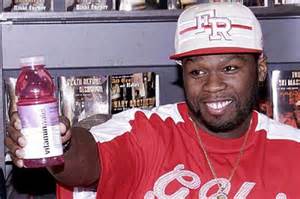 Campaign US 3/30/17http://www.campaignlive.com/article/why-brands-embracing-influencer-investor/1429067Image source:https://www.bing.com/images/search?view=detailV2&ccid=cXZeUC7q&id=00B58420B6A11C257990C918EE62C77F1214AE9F&q=50+Cent+looked+at+Vitamin+Water.&simid=608026654513499064&selectedIndex=32&ajaxhist=0